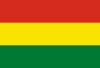 9.1. LEY DE IDENTIDAD DE GÉNERO, N° 807 DE 21 DE MAYO DE 2016 (BOLIVIA)Artículo 1. (OBJETO). La presente Ley tiene por objeto establecer el procedimiento para el cambio de nombre propio, dato de sexo e imagen de personas transexuales y transgénero en toda documentación pública y privada vinculada a su identidad, permitiéndoles ejercer de forma plena el derecho a la identidad de género.Artículo 2. (MARCO CONSTITUCIONAL). En el marco del Parágrafo II del Artículo 14 de la Constitución Política del Estado, toda persona tiene derecho a ser reconocida conforme a su identidad de género.Artículo 3. (DEFINICIONES). A efectos de la  presente Ley, se entiende por:
               Género. Es la construcción social de roles, comportamientos, usos, ideas, vestimentas, prácticas o características culturales y otras costumbres para el hombre y la mujer.Identidad de Género. Es la vivencia individual del género tal como cada persona la siente, la vive y la ejerce ante la sociedad, la cual puede corresponder o no al sexo asignado al momento del nacimiento. Incluye la vivencia personal del cuerpo que puede implicar la modificación de la apariencia corporal libremente elegida, por medios médicos, quirúrgicos o de otra índole.Sexo. Condición biológica, orgánica y genética que distingue a mujeres de hombres.Dato de Sexo. Diferencia entre mujer u hombre inscrita como femenino o masculino en los documentos de registro de identidad públicos o privados, que puede o no coincidir con el sexo al momento de nacer.Transexual. Personas que se sienten como pertenecientes al género opuesto al que se les asignó al nacer y que optan por una intervención médica para adecuar su apariencia física – biológica a su realidad psíquica y social.Transgénero. Hombre o mujer cuya identidad de género no corresponde con su sexo asignado al momento  del nacimiento, sin que esto implique intervención médica de modificación corporal.Artículo  4.  (ÁMBITO DE APLICACIÓN Y ALCANCE).I.            El alcance de la presente Ley es aplicable en todo el territorio nacional a personas bolivianas transexuales y transgénero, solteras, divorciadas o viudas, mayores de dieciocho (18) años de edad.  II.          El cambio de nombre propio, dato de sexo e imagen será reversible por una sola vez, luego de lo cual no podrán modificarse nuevamente estos datos. En caso de reversión se vuelve al nombre, dato de sexo e imagen iniciales.   Artículo 5. (GARANTÍAS). El Estado garantiza a las personas transexuales y transgénero, lo siguiente:   El libre desarrollo de su persona de acuerdo a su identidad de género.   La no discriminación y el derecho a la reparación o satisfacción justa y adecuada por cualquier daño sufrido como consecuencia del acto discriminatorio. El trato de acuerdo con su identidad de género y, en particular, a ser identificada o identificado de ese modo tanto en la vida pública como privada.El respeto a su integridad psicológica, física y sexual. El ejercicio de su autonomía física, relacionada a la libertad y capacidad de una persona de modificar o no su imagen corporal.El ejercicio de sus derechos y cumplimiento de obligaciones derivados del vínculo familiar de descendientes, ascendientes, ex cónyuges y afines previamente adquiridos al cambio de identidad de género, tales como las disposiciones sobre custodia, autoridad parental, asistencia familiar, autorizaciones de viaje, entre otros.Artículo 6. (PRINCIPIOS). La presente Ley se rige bajo los siguientes principios:Igualdad. Todos los seres humanos nacen libres e iguales en dignidad y derecho.Equidad. Eliminar las brechas de desigualdad para el ejercicio pleno de las libertades y los derechos de las personas transexuales y transgénero, previstos en la Constitución Política del Estado, normativa internacional de Derechos Humanos y leyes nacionales.Protección. Las personas transexuales y transgénero, tienen derecho a la protección contra toda forma de discriminación, de manera efectiva y oportuna en sede administrativa y/o jurisdiccional, que implique una reparación o satisfacción justa y adecuada por cualquier daño sufrido como consecuencia del acto discriminatorio.Buena Fe. Es la confianza, la cooperación y la lealtad en la actuación de servidoras y servidores públicos, ciudadanas y ciudadanos, por lo que se presumen válidas y legítimas las pruebas y declaraciones presentadas por la persona interesada.Celeridad. Comprende el ejercicio oportuno y sin dilaciones en la administración del proceso para el cambio de nombre propio, dato de sexo e imagen de personas transexuales y transgénero.Respeto a la Diversidad. Convivencia e interacción en igualdad de condiciones entre las diversas culturas, grupo étnicos, de identidad de género y orientación sexual.Confidencialidad. Garantizar que la información sea accesible únicamente a la interesada, interesado, al personal autorizado por la norma o a la solicitada mediante Orden Judicial y/o Requerimiento Fiscal.Trato Digno. Actitud respetuosa, en igualdad de condiciones, relacionada a la honra, honor, propia imagen y dignidad.Artículo 7. (AUTORIDAD COMPETENTE). El Servicio de Registro Cívico (SERECI), dependiente del Tribunal Supremo Electoral, se constituye en la autoridad competente a nivel nacional, para el registro del cambio de nombre propio, dato de sexo e imagen a personas transexuales y transgénero, en el marco de la presente Ley y de la reglamentación específica que implemente el Servicio de Registro Cívico, para estos casos.Artículo 8. (REQUISITOS).I.            Para solicitar el cambio de nombre propio, dato de sexo e imagen, el o la solicitante deberá presentar ante el SERECI, los siguientes requisitos:Carta de solicitud de cambio de nombre propio, dato de sexo e imagen, manifestando el nombre propio y dato de sexo inicialmente registrado, y el nuevo nombre propio y dato de sexo elegido.Examen técnico psicológico que acredite que la persona conoce y asume voluntariamente las implicaciones de su decisión.Certificado de nacimiento original y computarizado expedido por el SERECI, que acredite la mayoría de edad.Certificación de datos de personas emitido por el Servicio General de Identificación Personal (SEGIP) sin observación.Certificado de libertad de estado civil expedido por el SERECI.Certificado de descendencia expedido por el SERECI.Certificado del Registro Judicial de Antecedentes Penales (REJAP), con el fin de informar sobre el cambio realizado a la autoridad judicial competente en caso de existir algún proceso en curso.Fotografía actualizada de la imagen que corresponda a la nueva identidad.II.          Las certificaciones del SERECI y del SEGIP presentadas, deben guardar correspondencia en la información de nombres, apellidos, fecha de nacimiento, lugar de nacimiento y si corresponde, datos de los progenitores y filiación. La correspondencia de datos sólo se refiere a aquellos específicos de la interesada o el interesado.  Artículo 9. (PROCEDIMIENTO).I.            El cambio de nombre propio, dato de sexo e imagen será de iniciativa y decisión voluntaria y personal de la o el titular de los mismos.II.          Toda persona que solicite el cambio de nombre propio, dato de sexo e imagen deberá presentar ante la Dirección Departamental del SERECI correspondiente, Direcciones Regionales o Delegaciones del SERECI que disponga el Tribunal Supremo Electoral, los requisitos establecidos en el Artículo 8 de la presente Ley, de manera personal. En el caso de bolivianas o bolivianos residentes en el exterior del país, se podrá efectuar el trámite por intermedio de apoderado mediante poder específico, caso en el cual se procederá a cumplir el proceso de peritaje dactilar definido por el SERECI.III.         Una vez verificada la presentación de los requisitos, la o el Director Departamental del SERECI tendrá un plazo de quince (15) días calendario computables a partir de la recepción de la solicitud, para emitir Resolución Administrativa que autorice el cambio con el nuevo nombre propio y dato de sexo en la partida de nacimiento y la extensión de un nuevo certificado de nacimiento de la o el solicitante. A dicho fin, el SERECI hará constar en sus registros el cambio efectuado.IV.         En caso de existir incumplimiento en la presentación de cualquier requisito, el SERECI notificará en Secretaría a la interesada o el interesado para la subsanación del mismo. Una vez subsanado el requisito, el SERECI emitirá la Resolución correspondiente.V.           En un plazo de quince (15) días calendario computables a partir de la emisión la Resolución Administrativa, el SERECI notificará de oficio con ésta, el cambio de nombre propio, dato de sexo e imagen a las siguientes instituciones:Servicio de Identificación Personal – SEGIP;Autoridad de Supervisión del Sistema Financiero – ASFI;Dirección General de Migración – DIGEMIG;Servicio de Impuestos Nacionales – SIN;Derechos Reales;Registro Judicial de Antecedentes Penales – REJAP;Sistema Nacional de Registro de Antecedentes Policiales – SINARAP, de la Policía Boliviana (FELCC, FELCN y FELCV);Dirección General de Régimen Penitenciario;Contraloría General de Estado – CGE;Ministerio de Educación;Ministerio de  Defensa;Cajas de Salud Pública;Servicio Nacional del Sistema de Reparto – SENASIR;Autoridad de Pensiones, Valores y Seguros – APS;Otras que el SERECI o la o el solicitante consideren necesarias.VI.         Las instituciones señaladas en el Parágrafo precedente deberán realizar de oficio el cambio de nombre propio y dato de sexo en un plazo no mayor a quince (15) días hábiles computables desde su notificación, pudiendo, a través de la Máxima Autoridad Ejecutiva, pedir aclaraciones del trámite; el plazo señalado sólo podrá excederse de manera fundamentada cuando el trámite requiera la presencia física, a efectos de fotografía actualizada y huella dactilar. En un plazo de treinta (30) días computables a partir de la notificación con la Resolución Administrativa, el SEGIP deberá informar al SERECI los resultados de la actualización de la Cédula de Identidad.VII.       El cambio de nombre propio y dato de sexo en las partidas de nacimiento de sus descendientes y de matrimonio o unión libre con sus ex cónyuges, serán registradas únicamente en notas aclaratorias o marginales de cada partida, sin registrar el cambio de nombre propio y dato de sexo en los certificados correspondientes, ni en la libreta de familia.VIII.      Ninguna institución o autoridad podrá exigir resolución judicial, ni otro requisito para el reconocimiento y registro del cambio de identidad de género, bajo responsabilidad.Artículo 10. (CONFIDENCIALIDAD).I.            El proceso administrativo de cambio de nombre propio, dato de sexo e imagen es confidencial.II.          Los documentos señalados en el Artículo 8 de la presente Ley presentados como requisitos y la Resolución Administrativa no podrán ser exhibidos, ni se podrá entregar testimonio, certificación, copia simple o legalizada a terceras personas, a menos que exista Orden Judicial o Requerimiento Fiscal.Artículo 11. (EFECTOS).I.            Todas las instituciones públicas y privadas a solo requerimiento de la o el solicitante y presentación de certificado de nacimiento o cédula de identidad resultante de la Resolución Administrativa, deberán realizar el cambio de nombre propio, dato de sexo e imagen, en todos los documentos emitidos en los que exista registro de identidad de la o el titular, manteniéndose los otros datos consignados en su documentación, apellidos y número de identificación personal.II.          El cambio de nombre propio, dato de sexo e imagen, permitirá a la persona ejercer todos los derechos fundamentales, políticos, laborales, civiles, económicos y sociales, así como las obligaciones inherentes a la identidad de género asumida.III.         La titularidad de la persona que cambió de nombre propio, dato de sexo e imagen, persiste en todas las resoluciones y decisiones emitidas por los diferentes niveles de gobierno y Órganos del Estado.IV.         El cumplimiento de obligaciones y autorizaciones para con los descendientes menores de edad de las personas que realizaron el cambio de nombre propio, dato de sexo e imagen, procederá con la presentación del certificado de nacimiento o cédula de identidad ante las instituciones correspondientes.Artículo 12. (PROHIBICIONES).I.            Queda prohibido el uso de documentos que consignen la identidad anterior al cambio de nombre propio, dato de sexo e imagen en trámites públicos o privados y en cualquier otro acto jurídico, se constituirá en delito contra la fe pública, pudiendo ser sancionado por la vía civil y/o administrativa. Se exceptúa esta prohibición cuando se trate de sentencias ejecutoriadas, actos administrativos firmes, procesos judiciales y administrativos en curso.II.          Quien insulte, denigre o humille a personas transexuales o transgénero, manifestando odio, exclusión o restricción, será sancionada de acuerdo a lo establecido en la Ley N° 045 de 8 de octubre de 2010, Contra el Racismo y Toda Forma de Discriminación, sin perjuicio de las acciones penales que correspondan.DISPOSICIÓN TRANSITORIAÚNICA. A efectos de implementar la presente Ley, todas las instituciones públicas y privadas donde se consignen datos de identidad deberán adecuar sus normas y procedimientos internos en el plazo de tres (3) meses computables a partir de la promulgación de la presente Ley.DISPOSICIONES FINALESPRIMERA. La Presente Ley se sujeta a lo establecido en el Artículo 63 de la Constitución Política del Estado y en la Ley N° 045 de 8 de octubre de 2010, Contra el Racismo y Toda Forma de Discriminación.SEGUNDA. La titularidad de los derechos adquiridos y obligaciones jurídicas contraídas con personas naturales o jurídicas, previas al cambio de nombre propio, dato de sexo e imagen, persisten con todos sus efectos.TERCERA. Los contratos, convenios u otros instrumentos legales suscritos con particulares, con anterioridad al cambio de nombre propio, dato de sexo e imagen, no alterará la titularidad de los derechos y obligaciones, pudiendo ser exigibles en la vía administrativa y/o judicial.CUARTA. Cualquier derecho u obligación contractual, personal, patrimonial, familiar, sucesorio o sobre bienes o cualquier privilegio o derecho de un acreedor hipotecario o garantía patrimonial adquirido antes del cambio de identidad de la persona, se mantiene vigente y válido entre las partes.
